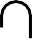 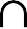 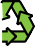 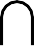 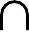 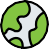 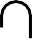 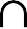 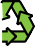 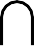 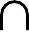 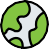 COMMUNITY BAG PROGRAM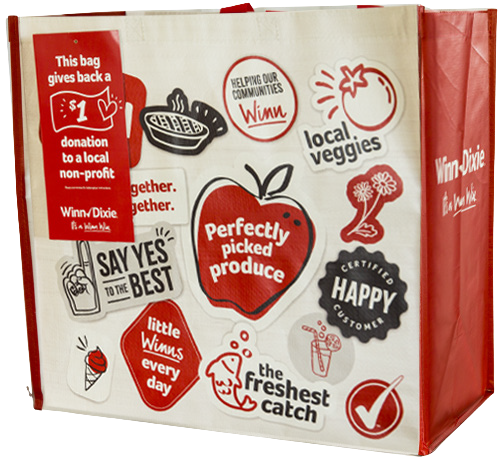 Sample Press Release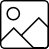 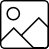 FOR IMMEDIATE RELEASE: [Name of organization] [Name, phone & email][Name of organization] has been selected as [month]’s  Winn-Dixie Community Bag Program beneficiary.[City, State] – For the entire month of [month], store leadership at Winn-Dixie’s [location]  location has selected [Name of organization] to receive a $1 donation from every purchase of the $2.99 Community Bag.The Community Bag Program facilitates community support with the goal to make a difference in the vicinities where shoppers live and work. More than $450,000 has been donated to over 8,300 local nonprofits since the Program launched in February 2019.“[1-2 sentence quote reflecting excitement about being chosen],” said [name], Executive Director of [name of organization]. “[Short quote on how this donation will help you fulfill mission].”[Name of organization] is a nonprofit based in [city, state]. Founded in [year], [name of organization] has [describe efforts in the community]. Learn more about [name of organization] by visiting [website].For more information on the Winn-Dixie Community Bag Program, visit seg.2givelocal.com.seg.2givelocal.com